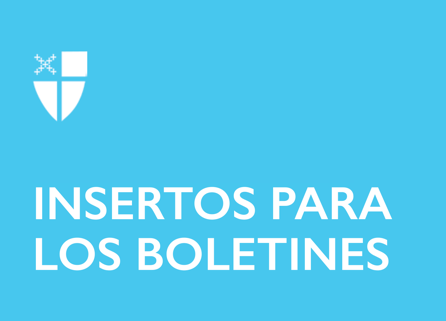 19 de diciembre de 2021 – Adviento 4 (C)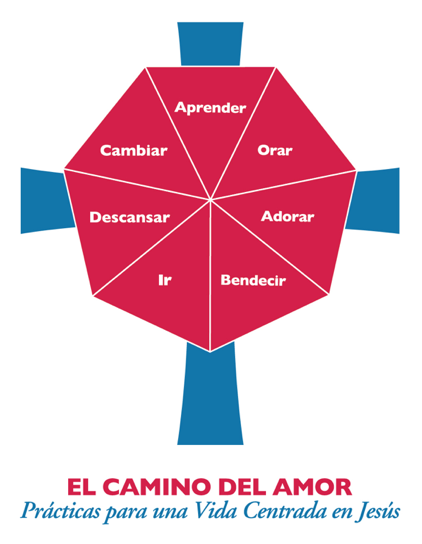 Recorriendo el mundoAl continuar nuestro recorrido de Adviento lo invitamos a que vea el Camino del Amor como un viaje que incluye a la comunidad. El testimonio de Zacarías e Isabel que trajeron al niño Juan al Templo para que fuera circuncidado, nos recuerda lo importante que es que nuestra comunidad de fe persevere en el Camino del Amor. Al igual que la comunidad lo hizo por la familia de Juan, las comunidades ofrecen un lugar para el discernimiento, unas veces desafiándonos y otras veces afirmándonos. Las comunidades celebran y señalan momentos importantes a lo largo del recorrido.Para obtener recursos adicionales de Adviento con relación al Camino del Amor, visite episcopalchurch.org/wayoflove. Allí encontrará enlaces electrónicos para todo un currículo de Adviento, Recorriendo el Camino de Amor, así como Vivir el Camino del Amor en comunidad, que es un currículo de nueve semanas que es útil en cualquier temporada. 19 de diciembreADORARAntes de finalizar su tiempo de adoración de hoy, reflexione con calma. ¿De qué manera Dios le llama a escuchar y cantar la Canción de María?  Lea Lucas 1:39-55.20 de diciembreIRSalga a pasear a su vecindario. ¿Dónde está trabajando Dios? Pida a Dios que le muestre cómo puede celebrar esa buena obra y afirmar la presencia de Dios en su comunidad.21 de diciembreAPRENDERLea Habacuc 2:1-4. ¿Le recuerda esta lectura al discípulo Tomás? ¿Por qué cree que los organizadores del leccionario eligieron esta lectura del Antiguo Testamento para este amigo de Jesús?22 de diciembreORAROre siguiendo la Cuarta Colecta de Adviento, que se encuentra en la página 126 del Libro de Oración Común. Elija a tres o cuatro de sus seres queridos en quienes enfocar sus oraciones el día de hoy. Asegúrese de reservar un espacio de silencio para que Dios le brinde algo de sabiduría sobre cuáles pueden ser sus necesidades en este momento.23 de diciembreBENDECIRAsegúrese de comprar uno o dos regalos adicionales: una buena selección de dulces o un par de zapatillas o pantalones de pijama para el frío, por si acaso tiene más amigos o invitados. Pídale a Dios que bendiga a los que viajan y a los que estén solos en los próximos días. Lleve agua embotellada y bebidas deportivas al refugio comunitario de invierno. Se alegrarán de tener esto durante los meses de frío.24 de diciembreCAMBIARSi hoy se reúne con amigos y familiares, trate de dedicar algo de tiempo durante la comida a conversar con las personas a su derecha y luego con las que estén a su izquierda, para darles las gracias por el amor que aportan a su vida. Observe cómo esto difunde un poco de alegría y consuelo alrededor de la mesa, o tal vez incluso tranquiliza a algunos invitados posiblemente fastidiosos.25 de diciembreDESCANSARLa sabiduría convencional es que los nuevos padres deben descansar cuando el bebé duerme. Asegúrese de descansar un poco con el Niño Jesús y sorpréndase con un maravilloso comienzo fresco, nuevo, limpio, brillante, diminuto y precioso. Tome una siesta y de gracias a Dios por el regalo de Jesús y por la paz en Navidad.